Publicado en 28046 el 11/11/2014 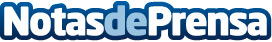 SYGNIS desarrolla su primer kit para amplificación de ADN de genoma •	A partir de su tecnología Primpol, Sygnis ya ha desarrollado su primer kit comercial para la amplificación de ADN de genoma completo, cuya salida al mercado está prevista en enero de 2015.
•	La compañía ha iniciado una nueva estrategia basada en el desarrollo y comercialización directa de productos basados en tecnología propia.
•	En el tercer trimestre de 2014, el resultado de explotación de Sygnis mejoró un 20% y los gastos de explotación disminuyeron un 21%. El resultado neto mejoró un 17%.
Datos de contacto:Concepción Roussel / Sandra TilSYGNIS Gabinete de Prensa654410111Nota de prensa publicada en: https://www.notasdeprensa.es/sygnis-desarrolla-su-primer-kit-para Categorias: Medicina Industria Farmacéutica Finanzas Innovación Tecnológica Otras ciencias http://www.notasdeprensa.es